URNIKPONEDELJEKTOREKSREDAČETRTEKPETEK  1. ura 7.30 – 8.15NEMŠČINADOPOLNILNI / DODATNI POUKTUJ JEZIK - ANGLEŠČINA  2. ura 8.20 – 9.05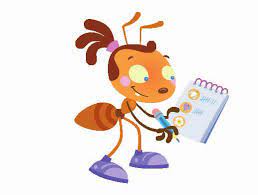 MATEMATIKA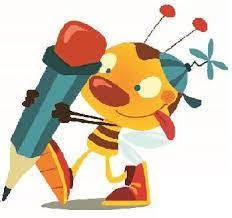 SLOVENŠČINAMATEMATIKASLOVENŠČINASLOVENŠČINA  3. ura9.20 – 10.05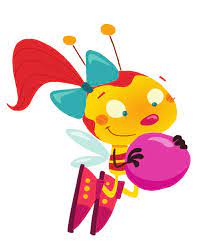 ŠPORTMATEMATIKASLOVENŠČINAMATEMATIKA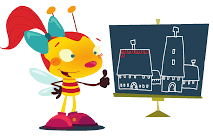 LIKOVNA UMETNOST  4. ura10.10 – 10.55SLOVENŠČINA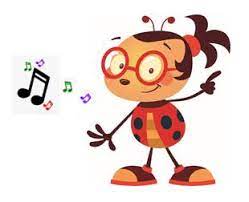 GLASBENA UMETNOSTŠPORT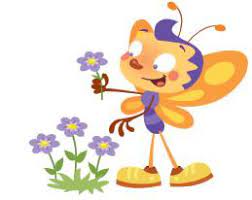 SPOZNAVANJE OKOLJALIKOVNA UMETNOST  5. ura11.00 – 11.45SLOVENŠČINASPOZNAVANJE OKOLJASPOZNAVANJE OKOLJAGLASBENA UMETNOSTŠPORT6. ura11.50 - 12.35TUJ JEZIK – ANGLEŠČINA7. ura12.40 – 13.25